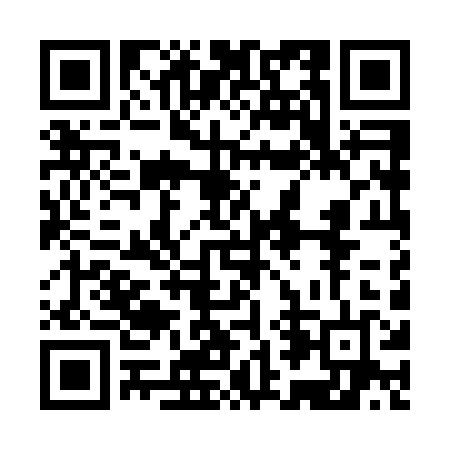 Prayer times for Kaminipur, BangladeshWed 1 May 2024 - Fri 31 May 2024High Latitude Method: NonePrayer Calculation Method: University of Islamic SciencesAsar Calculation Method: ShafiPrayer times provided by https://www.salahtimes.comDateDayFajrSunriseDhuhrAsrMaghribIsha1Wed3:585:1911:523:206:257:472Thu3:575:1911:523:206:267:483Fri3:565:1811:523:206:267:494Sat3:555:1711:523:206:277:495Sun3:545:1711:523:196:277:506Mon3:535:1611:523:196:287:517Tue3:525:1511:523:196:287:528Wed3:525:1511:523:196:297:529Thu3:515:1411:523:196:297:5310Fri3:505:1411:523:186:307:5411Sat3:495:1311:523:186:317:5412Sun3:485:1211:523:186:317:5513Mon3:485:1211:523:186:327:5614Tue3:475:1111:523:186:327:5715Wed3:465:1111:523:186:337:5716Thu3:465:1011:523:176:337:5817Fri3:455:1011:523:176:347:5918Sat3:445:1011:523:176:347:5919Sun3:445:0911:523:176:358:0020Mon3:435:0911:523:176:358:0121Tue3:425:0811:523:176:368:0222Wed3:425:0811:523:176:368:0223Thu3:415:0811:523:176:378:0324Fri3:415:0711:523:176:378:0425Sat3:405:0711:523:166:388:0426Sun3:405:0711:523:166:388:0527Mon3:405:0611:523:166:398:0628Tue3:395:0611:533:166:398:0629Wed3:395:0611:533:166:408:0730Thu3:385:0611:533:166:408:0831Fri3:385:0611:533:166:418:08